2019东至县中医院公开招聘人员岗位表
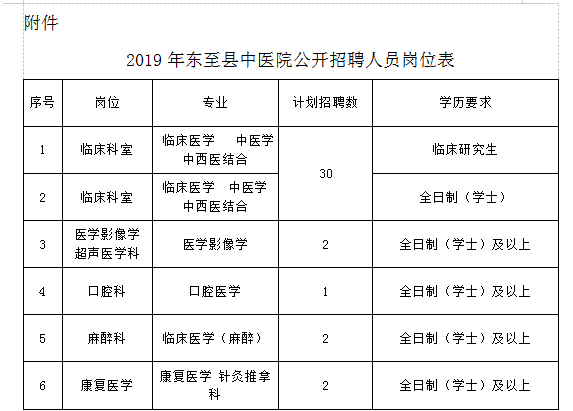 